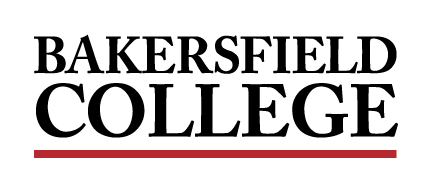 ADMINISTRATIVE COUNCIL MEETINGMonday, December 12, 20222:00 PM - 4:00 PMCampus Center Ballroom EastA G E N D AFacilitator: Jessica Wojtysiak, Associate Vice President of Instruction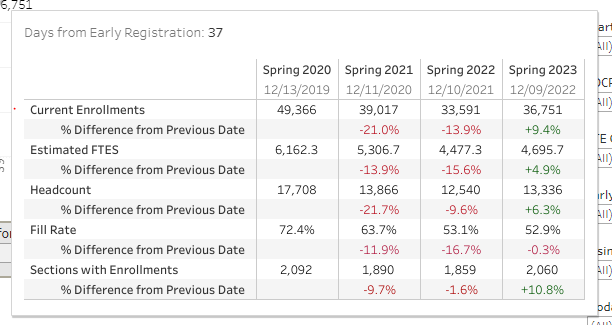 Review of the AgendaReview of the AgendaReview of the AgendaReview of the AgendaItemTitlePresenterTime1.Welcome and Opening RemarksWojtysiak10 min2.Adult Education and Community PartnersRodriguez20 min3.Spring 2023 Calling Campaign Wagner Ward10 min4.Phones & 911 on Campus CallsGrubs05 min5.Management Association UpdatesHall10 mins